关于组织开展2020年浙江省大学生科技创新活动计划暨新苗人才计划项目申报的预通知各学院团委：
    根据《关于印发〈浙江省大学生科技创新活动计划（新苗人才计划）实施办法（试行）〉的通知》（团浙联〔2010〕13号）的相关规定和要求，校实施办公室决定于2020年继续实施浙江省大学生科技创新活动计划暨新苗人才计划。现将项目申报事项通知如下：1、为了新苗相关事务更好的完成，请各学院的科技创新项目（本科）于2020年1月8日（周三）（13:30-16:30）提交2019年新苗人才计划项目的进展情况报告书（附件1）及学院汇总表（附件2）至五餐三楼四号房间。推广、孵化项目（研究生）请在同一时间上交至活动中心C300办公室。（注意：2019年新苗人才计划项目的进展情况将会影响各学院2020年新苗申报的项目数额，请相关负责人认真完成此次工作）。2、各学院的名额分配将会在项目完成情况进展报告书上交完成之后公布，请学院做好项目排序。3、各项目团队在申报时除了标记三大项目类别外（科技创新、科技成果推广、创新创业孵化），另请标注好小的分类（机械控制、生命科学、能源化工、信息技术、哲学社科）4、各学院需认真审核上报的项目，择优确定入选项目，填写申报表，其中参加“挑战杯”、“创青春”竞赛重点培育项目优先（不可重复报送）。（学院可根据本校实际情况在总量范围内自行确定科技创新项目、科技成果推广项目、创新创业孵化项目的具体申报数量，其中创新创业孵化项目申报数一般不低于总申报数的10%），在院内公示3天后，统一上报项目申报书（一式1份）和项目汇总表等相关材料，并加盖公章。（申报阶段评审流程见附件3）5、申报项目必须是学生的原创作品，不得以教师项目充当学生作品申报。如有违反，一经查实，取消该校当年所有项目立项资格。团队成员必须是全校全日制普通高校在校研究生和本专科生，其中组队申请的每组人数不超过5人，鼓励专业交叉。团队中须有2018级或2019级成员，以防负责人在项目结题前毕业离校而造成的麻烦。6、对于团队负责人的要求：以下三类学生不能担任2020年度新苗项目负责人：1）2019年度新苗项目负责人；已经成功申报项目,但未通过结题验收的项目负责人；2020年7月前离校的学生（即现在研三、大四的学生）。    项目负责人要具有完成项目所需的组织管理及协调能力，并在毕业离校以前完成项目研究工作。7、对于指导老师的要求每个项目均应有指导教师，由1-3人组成，指导教师须有中级（含）以上职称。8、校实施办公室根据省项目办分配名额、专家组意见及上一年度学院项目进展、结题情况，和挑战杯的获奖情况确定学校上报项目。其中，凡上一年度有延期结题项目，则根据延期项目数，相应减少学院报送校级评审项目数；凡上一年度有验收不通过项目，则根据不通过项目数，相应减少学院报送省级评审项目数。9、实施办公室将对项目执行和经费使用情况进行检查，如发现入选者弄虚作假骗取资助，一经查实，将撤销其入选资格、追回资助经费并取消其今后本计划的申请资格，情节严重者给予通报批评。10、申报纸质材料（见附件），由学院汇总后，以学院为单位，于2020年1月8日（周三）上交（13:30-16:30），科技创新项目（本科）交至五餐三楼四号房间，推广、孵化项目（研究生）交至活动中心C300办公室，逾期不予接收。电子版申报书发送至学院，由学院收齐后连同项目汇总表同时发送至邮箱league.innovation@hdu.edu.cn 。11、未尽事宜，请联系校新苗人才计划实施办公室。 团委联系人：刘袁康 86915177校科协联系人： 丁姝宁  张皓晨联系电话：15068111492/13588409555校新苗人才计划实施办公室二〇一九年十二月二十七日附件：2019年新苗人才计划项目的进展情况报告书2019年浙江省大学生科技创新活动计划暨新苗人才计划项目汇总表申报阶段评审流程大学生科技创新项目申报书大学生科技成果推广项目申报书大学生创新创业孵化项目申报书2020年浙江省大学生科技创新活动计划暨新苗人才计划项目汇总表新苗实施流程附件1:2019年新苗人才计划项目进展情况报告书项 目 编 号：                         项 目 名 称：                         项目负责人：                                                    学 校 名 称：                         主要依托学科：                        结 题 日 期：                                                  项 目 类 别：大学生科技创新项目□                        大学生创新创业孵化项目□                    大学生科技成果推广项目□校新苗人才计划实施办公室　制一、项目情况二、项目实施情况进展概括注：本栏可加页。附件22019年度浙江省大学生科技创新活动计划（新苗人才计划）项目汇总表       项目承担单位（盖章）：                       时间：2019年    月    日附件3项目申报阶段评审流程1、学生申报，学院初审。学院对申报项目进行院评排序，根据分配名额上报学校。2、校实施办公室对申报材料进行申报类别审查、申报人员资格审查及格式、内容审查，凡不符合要求的项目直接取消立项资格。3、校实施办公室组织专家组按学科评审优秀项目。4、校实施办公室根据省项目办分配名额、专家组意见及上一年度学院项目结题情况，和挑战杯的获奖情况确定学校上报项目。5、省项目办组织专家评审学校上报项目，确定立项项目。附件4项目编号：　　　　　　大学生科技创新项目申  报  书         创新项目名称：                              创新项目负责人：                            学校名称：                                  申报日期：                                  项目类别：个人项目□    团队项目□浙江省大学生科技创新活动计划暨新苗人才计划实施办公室  制填写说明一、申报书要按照要求，逐项认真填写，填写内容必须实事求是，表达明确严谨。二、格式要求：申报书中各项内容以Word文档格式填写，表格中的字体为小四号仿宋体，1.5倍行距；表格空间不足的，可以扩展或另附纸张；均用A4纸双面打印，于左侧装订成册。三、申报书由所在学校领导审查、签署意见并加盖公章后，一式1份（原件），报送浙江省大学生科技创新活动计划暨新苗人才计划实施办公室。项目简介二、项目的研究目的及意义三、预期成果、知识产权形成及经济、社会效益分析四、项目实施进度方案五、项目组承诺六、学校审核意见： 七、专家组审核意见八、实施办公室审核意见附件5项目编号：　　　　　　大学生科技成果推广项目申  报  书         项目申请人：                                                       申请人所学专业：                                                  推广项目名称：                              主要依托学科：                              项目承担单位（公章）：              填报日期：      年       月       日浙江省大学生科技创新活动计划暨新苗人才计划实施办公室 制填写说明一、申报书要按照要求，逐项认真填写，填写内容必须实事求是，表达明确严谨。二、格式要求：申报书中各项内容以Word文档格式填写，表格中的字体为小四号仿宋体，1.5倍行距；表格空间不足的，可以扩展或另附纸张；均用A4纸双面打印，于左侧装订成册。三、申报书由所在学校领导审查、签署意见并加盖公章后，一式1份（原件），报送浙江省大学生科技创新活动计划暨新苗人才计划实施办公室。一、项目简介二、项目目的意义三、技术路线与组织管理四、基础条件与保障措施五、实施内容与任务分工六、实施地点及示范推广规模七、预期经济、社会及生态效益八、计划进度与考核指标九、经费使用计划十、项目组承诺十一、学校审核意见： 十二、专家组审核意见十三、实施办公室审核意见附件6项目编号：　　　　　　大学生创新创业孵化项目申  报  书              申请者姓名：                                     所 学 专 业：                               孵化项目名称：                              项目所属行业：                              项目承担单位（公章）：              填报日期：      年       月       日浙江省大学生科技创新活动计划暨新苗人才计划实施办公室 制填写说明一、凡申报本孵化项目的申请人，须认真阅读本项目有关通知，封面申请者姓名一栏填写项目负责人。二、格式要求：申报书中各项内容以Word文档格式填写，表格中的字体为小四号仿宋体，1.5倍行距；表格空间不足的，可以扩展或另附纸张；均用A4纸双面打印，于左侧装订成册。三、申报书由所在学校领导审查、签署意见并加盖公章后，一式1份（原件），报送浙江省大学生科技创新活动计划暨新苗人才计划实施办公室。项目简介二、项目的研究目的及意义三、预期成果、知识产权形成及经济、社会效益分析四、项目实施进度方案五、项目组承诺六、学校审核意见： 七、专家组审核意见八、实施办公室审核意见附件72020年浙江省大学生科技创新活动计划暨新苗人才计划项目汇总表申报单位（盖章）：                                         申报时间：2018年    月    日附件8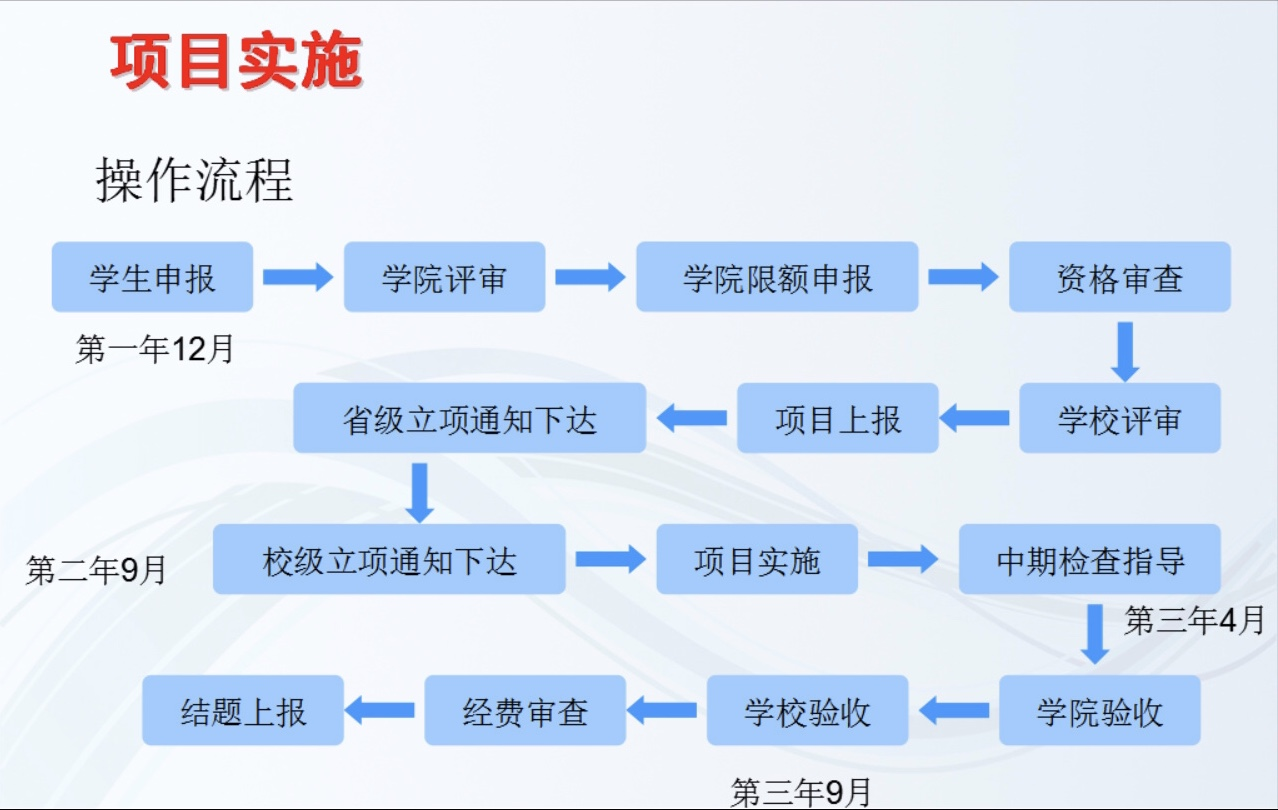 项目概况项目名称项目名称项目名称项目概况项目性质项目性质项目性质（）基础研究      （）应用研究（）基础研究      （）应用研究（）基础研究      （）应用研究（）基础研究      （）应用研究（）基础研究      （）应用研究（）基础研究      （）应用研究（）基础研究      （）应用研究（）基础研究      （）应用研究项目概况项目来源项目来源项目来源（）自主立题      （）教师指导选题（）自主立题      （）教师指导选题（）自主立题      （）教师指导选题（）自主立题      （）教师指导选题（）自主立题      （）教师指导选题（）自主立题      （）教师指导选题（）自主立题      （）教师指导选题（）自主立题      （）教师指导选题项目概况起止时间起止时间起止时间自      年   月  至       年   月自      年   月  至       年   月自      年   月  至       年   月自      年   月  至       年   月自      年   月  至       年   月自      年   月  至       年   月自      年   月  至       年   月自      年   月  至       年   月项目状况项目状况1、研发阶段  2、中试阶段 3、批量（规模）生产（选项打√）1、研发阶段  2、中试阶段 3、批量（规模）生产（选项打√）1、研发阶段  2、中试阶段 3、批量（规模）生产（选项打√）1、研发阶段  2、中试阶段 3、批量（规模）生产（选项打√）1、研发阶段  2、中试阶段 3、批量（规模）生产（选项打√）1、研发阶段  2、中试阶段 3、批量（规模）生产（选项打√）1、研发阶段  2、中试阶段 3、批量（规模）生产（选项打√）1、研发阶段  2、中试阶段 3、批量（规模）生产（选项打√）1、研发阶段  2、中试阶段 3、批量（规模）生产（选项打√）1、研发阶段  2、中试阶段 3、批量（规模）生产（选项打√）项目负责人姓名性别性别出生年月学历项目负责人所在学院学号学号联系电话电子信箱项 目 组主要成员项 目 组主要成员姓名性别性别学历学院专业学号具体分工具体分工具体分工项 目 组主要成员项 目 组主要成员项 目 组主要成员项 目 组主要成员项 目 组主要成员项 目 组主要成员项 目 组主要成员项 目 组主要成员指导教师指导教师姓名姓名姓名性 别出生年月出生年月指导教师指导教师职称职称职称联系电话联系电话联系电话指导教师指导教师主要研究方向主要研究方向主要研究方向指导教师指导教师姓名姓名姓名性 别出生年月出生年月指导教师指导教师职称职称职称联系电话联系电话联系电话指导教师指导教师主要研究方向主要研究方向主要研究方向指导教师指导教师姓名姓名姓名性 别出生年月出生年月指导教师指导教师职称职称职称联系电话联系电话联系电话指导教师指导教师主要研究方向主要研究方向主要研究方向项目主要内容项目主要内容内容提示：1.项目实施情况；2.项目研究内容及方法的创新；3.项目成果的学术价值；4.项目成果的社会效益和经济效益；4.研究存在的不足或欠缺，尚需深入研究的问题等。1500字左右。项目编号项目名称项目负责人项目预计完成时间备注项目概况项目名称项目名称项目名称项目概况项目性质项目性质项目性质（）基础研究      （）应用研究（）基础研究      （）应用研究（）基础研究      （）应用研究（）基础研究      （）应用研究（）基础研究      （）应用研究（）基础研究      （）应用研究（）基础研究      （）应用研究（）基础研究      （）应用研究项目概况项目来源项目来源项目来源（）自主立题      （）教师指导选题（）自主立题      （）教师指导选题（）自主立题      （）教师指导选题（）自主立题      （）教师指导选题（）自主立题      （）教师指导选题（）自主立题      （）教师指导选题（）自主立题      （）教师指导选题（）自主立题      （）教师指导选题项目概况起止时间起止时间起止时间自      年   月  至       年   月自      年   月  至       年   月自      年   月  至       年   月自      年   月  至       年   月自      年   月  至       年   月自      年   月  至       年   月自      年   月  至       年   月自      年   月  至       年   月项目状况项目状况1、研发阶段  2、中试阶段 3、批量（规模）生产（选项打√）1、研发阶段  2、中试阶段 3、批量（规模）生产（选项打√）1、研发阶段  2、中试阶段 3、批量（规模）生产（选项打√）1、研发阶段  2、中试阶段 3、批量（规模）生产（选项打√）1、研发阶段  2、中试阶段 3、批量（规模）生产（选项打√）1、研发阶段  2、中试阶段 3、批量（规模）生产（选项打√）1、研发阶段  2、中试阶段 3、批量（规模）生产（选项打√）1、研发阶段  2、中试阶段 3、批量（规模）生产（选项打√）1、研发阶段  2、中试阶段 3、批量（规模）生产（选项打√）1、研发阶段  2、中试阶段 3、批量（规模）生产（选项打√） 申请人姓名性别性别出生年月入学年份 申请人所在院系学号学号联系电话电子信箱项 目 组主要成员项 目 组主要成员姓名性别性别年龄学院专业学号具体分工具体分工具体分工项 目 组主要成员项 目 组主要成员项 目 组主要成员项 目 组主要成员项 目 组主要成员项 目 组主要成员项 目 组主要成员项 目 组主要成员项目指导教师项目指导教师姓名姓名姓名性 别出生年月出生年月项目指导教师项目指导教师主要研究方向主要研究方向主要研究方向项目指导教师项目指导教师近三年获奖成果：国家级__等奖___项，省部级__等奖___项近三年获奖成果：国家级__等奖___项，省部级__等奖___项近三年获奖成果：国家级__等奖___项，省部级__等奖___项近三年获奖成果：国家级__等奖___项，省部级__等奖___项近三年获奖成果：国家级__等奖___项，省部级__等奖___项近三年获奖成果：国家级__等奖___项，省部级__等奖___项近三年获奖成果：国家级__等奖___项，省部级__等奖___项近三年获奖成果：国家级__等奖___项，省部级__等奖___项近三年获奖成果：国家级__等奖___项，省部级__等奖___项近三年获奖成果：国家级__等奖___项，省部级__等奖___项项目指导教师项目指导教师近三年科研经费____________万元，年均___________万元近三年科研经费____________万元，年均___________万元近三年科研经费____________万元，年均___________万元近三年科研经费____________万元，年均___________万元近三年科研经费____________万元，年均___________万元近三年科研经费____________万元，年均___________万元近三年科研经费____________万元，年均___________万元近三年科研经费____________万元，年均___________万元近三年科研经费____________万元，年均___________万元近三年科研经费____________万元，年均___________万元项目主要内容简介项目主要内容简介1、申请项目的必要性、目的及意义2、项目的背景、主要内容、技术水平及应用范围3、实施该项目所具备的基础、优势和风险4、项目计划目标项目的预期成果及知识产权归属情况项目的市场前景分析项目的盈利能力分析及财务预算项目的社会效益分析承 诺 书以上所填内容真实可靠，本项目组承诺：该项目立项后，将严格遵守有关规定、遵守本申报书和预算表中规定的条款和内容，保证按计划进度完成项目任务。项目组全体成员（签章）：              年　　月　　日负责单位（公章）：年    月    日专家组组长签章：                                               年    月     日                                                 公章：                                                年    月     日 项目概况项目名称项目名称项目名称项目概况项目性质项目性质项目性质（）基础研究      （）应用研究（）基础研究      （）应用研究（）基础研究      （）应用研究（）基础研究      （）应用研究（）基础研究      （）应用研究（）基础研究      （）应用研究（）基础研究      （）应用研究（）基础研究      （）应用研究项目概况项目来源项目来源项目来源（）自主立题      （）教师指导选题（）自主立题      （）教师指导选题（）自主立题      （）教师指导选题（）自主立题      （）教师指导选题（）自主立题      （）教师指导选题（）自主立题      （）教师指导选题（）自主立题      （）教师指导选题（）自主立题      （）教师指导选题项目概况起止时间起止时间起止时间自      年   月  至       年   月自      年   月  至       年   月自      年   月  至       年   月自      年   月  至       年   月自      年   月  至       年   月自      年   月  至       年   月自      年   月  至       年   月自      年   月  至       年   月项目状况项目状况1、研发阶段  2、中试阶段 3、批量（规模）生产（选项打√）1、研发阶段  2、中试阶段 3、批量（规模）生产（选项打√）1、研发阶段  2、中试阶段 3、批量（规模）生产（选项打√）1、研发阶段  2、中试阶段 3、批量（规模）生产（选项打√）1、研发阶段  2、中试阶段 3、批量（规模）生产（选项打√）1、研发阶段  2、中试阶段 3、批量（规模）生产（选项打√）1、研发阶段  2、中试阶段 3、批量（规模）生产（选项打√）1、研发阶段  2、中试阶段 3、批量（规模）生产（选项打√）1、研发阶段  2、中试阶段 3、批量（规模）生产（选项打√）1、研发阶段  2、中试阶段 3、批量（规模）生产（选项打√） 申请人姓名性别性别出生年月入学年份 申请人所在院系学号学号联系电话电子信箱项 目 组主要成员项 目 组主要成员姓名性别性别年龄学院专业学号具体分工具体分工具体分工项 目 组主要成员项 目 组主要成员项 目 组主要成员项 目 组主要成员项 目 组主要成员项 目 组主要成员项 目 组主要成员项 目 组主要成员项目指导教师项目指导教师姓名姓名姓名性 别出生年月出生年月项目指导教师项目指导教师主要研究方向主要研究方向主要研究方向项目指导教师项目指导教师近三年获奖成果：国家级__等奖___项，省部级__等奖___项近三年获奖成果：国家级__等奖___项，省部级__等奖___项近三年获奖成果：国家级__等奖___项，省部级__等奖___项近三年获奖成果：国家级__等奖___项，省部级__等奖___项近三年获奖成果：国家级__等奖___项，省部级__等奖___项近三年获奖成果：国家级__等奖___项，省部级__等奖___项近三年获奖成果：国家级__等奖___项，省部级__等奖___项近三年获奖成果：国家级__等奖___项，省部级__等奖___项近三年获奖成果：国家级__等奖___项，省部级__等奖___项近三年获奖成果：国家级__等奖___项，省部级__等奖___项项目指导教师项目指导教师近三年科研经费____________万元，年均___________万元近三年科研经费____________万元，年均___________万元近三年科研经费____________万元，年均___________万元近三年科研经费____________万元，年均___________万元近三年科研经费____________万元，年均___________万元近三年科研经费____________万元，年均___________万元近三年科研经费____________万元，年均___________万元近三年科研经费____________万元，年均___________万元近三年科研经费____________万元，年均___________万元近三年科研经费____________万元，年均___________万元项目主要内容简介项目主要内容简介（简要说明项目背景及实施必要性）（简要说明项目试验研究、示范、推广等所采取的技术方案；为保证项目的顺利开展，从组织领导和行政管理方面所采取的形式和措施。）（简要说明项目的前期工作基础，为项目实施所能提供的设备和试验、示范基地及其它条件；保证项目正常实施所需要研究人员、技术人员的配备、落实与解决途径。）（简要说明项目实施中主要的工作与技术内容；各项目参加单位在项目中的具体工作、任务和分工。）（简要说明项目的各项工作与技术内容进行示范、推广的具体地点、基本情况与规模。）（项目实施后产生的经济、社会及生态效益）（指项目分年度实施的计划安排、具体指标和项目结束时要达到的技术与经济指标。计划进度与考核指标一定要明确、具体并尽可能量化。）（包括经费预算及经费支出明细等）承 诺 书以上所填内容真实可靠，本项目组承诺：该项目立项后，将严格遵守有关规定、遵守本申报书和预算表中规定的条款和内容，保证按计划进度完成项目任务。项目组全体成员（签章）：               年　　月　　日负责单位（公章）年    月    日专家组组长签章                                             年    月     日                                                      公章                                                 年    月     日 项目概况项目名称项目名称项目名称项目概况项目性质项目性质项目性质（）基础研究      （）应用研究（）基础研究      （）应用研究（）基础研究      （）应用研究（）基础研究      （）应用研究（）基础研究      （）应用研究（）基础研究      （）应用研究（）基础研究      （）应用研究（）基础研究      （）应用研究项目概况项目来源项目来源项目来源（）自主立题      （）教师指导选题（）自主立题      （）教师指导选题（）自主立题      （）教师指导选题（）自主立题      （）教师指导选题（）自主立题      （）教师指导选题（）自主立题      （）教师指导选题（）自主立题      （）教师指导选题（）自主立题      （）教师指导选题项目概况起止时间起止时间起止时间自      年   月  至       年   月自      年   月  至       年   月自      年   月  至       年   月自      年   月  至       年   月自      年   月  至       年   月自      年   月  至       年   月自      年   月  至       年   月自      年   月  至       年   月项目状况项目状况1、研发阶段  2、中试阶段 3、批量（规模）生产（选项打√）1、研发阶段  2、中试阶段 3、批量（规模）生产（选项打√）1、研发阶段  2、中试阶段 3、批量（规模）生产（选项打√）1、研发阶段  2、中试阶段 3、批量（规模）生产（选项打√）1、研发阶段  2、中试阶段 3、批量（规模）生产（选项打√）1、研发阶段  2、中试阶段 3、批量（规模）生产（选项打√）1、研发阶段  2、中试阶段 3、批量（规模）生产（选项打√）1、研发阶段  2、中试阶段 3、批量（规模）生产（选项打√）1、研发阶段  2、中试阶段 3、批量（规模）生产（选项打√）1、研发阶段  2、中试阶段 3、批量（规模）生产（选项打√） 申请人姓名性别性别出生年月入学年份 申请人所在院系学号学号联系电话电子信箱项 目 组主要成员项 目 组主要成员姓名性别性别年龄学院专业学号具体分工具体分工具体分工项 目 组主要成员项 目 组主要成员项 目 组主要成员项 目 组主要成员项 目 组主要成员项 目 组主要成员项 目 组主要成员项 目 组主要成员项目指导教师项目指导教师姓名姓名姓名性 别出生年月出生年月项目指导教师项目指导教师主要研究方向主要研究方向主要研究方向项目指导教师项目指导教师近三年获奖成果：国家级__等奖___项，省部级__等奖___项近三年获奖成果：国家级__等奖___项，省部级__等奖___项近三年获奖成果：国家级__等奖___项，省部级__等奖___项近三年获奖成果：国家级__等奖___项，省部级__等奖___项近三年获奖成果：国家级__等奖___项，省部级__等奖___项近三年获奖成果：国家级__等奖___项，省部级__等奖___项近三年获奖成果：国家级__等奖___项，省部级__等奖___项近三年获奖成果：国家级__等奖___项，省部级__等奖___项近三年获奖成果：国家级__等奖___项，省部级__等奖___项近三年获奖成果：国家级__等奖___项，省部级__等奖___项项目指导教师项目指导教师近三年科研经费____________万元，年均___________万元近三年科研经费____________万元，年均___________万元近三年科研经费____________万元，年均___________万元近三年科研经费____________万元，年均___________万元近三年科研经费____________万元，年均___________万元近三年科研经费____________万元，年均___________万元近三年科研经费____________万元，年均___________万元近三年科研经费____________万元，年均___________万元近三年科研经费____________万元，年均___________万元近三年科研经费____________万元，年均___________万元项目主要内容简介项目主要内容简介1、申请项目的必要性、目的及意义2、项目的背景、主要内容、技术水平及应用范围3、实施该项目所具备的基础、优势和风险4、项目计划目标项目的预期成果及知识产权归属情况项目的市场前景分析项目的盈利能力分析及财务预算项目的社会效益分析承 诺 书以上所填内容真实可靠，本项目组承诺：该项目立项后，将严格遵守有关规定、遵守本申报书和预算表中规定的条款和内容，保证按计划进度完成项目任务。项目组全体成员（签章）：               年　　月　　日负责单位（公章）年    月    日                                          专家组组长签章：                                              年    月     日                                                  公章：                                                年    月     日 序号项目类别项  目  名  称项目负责人联系电话指导教师职称类别备注科技创新机械控制科技成果推广生命科学创新创业孵化能源化工…信息技术哲学社科…